             БОЙОРОК                                                        РАСПОРЯЖЕНИЕ«30» 03  2018 й.                                       № 09              «30» марта  .О мерах по избавлению от «визуального мусора»и созданию привлекательного облика сельского поселения Кельтеевский сельсовет муниципального района Калтасинский район Республики БашкортостанВ целях реализации приоритетного проекта «Формирование комфортной городской среды», пункта 2.2 раздела 1 Протокола Всероссийского селекторного совещания по вопросам реализации в субъектах Российской Федерации мероприятий приоритетного проекта «Формирование комфортной городской среды» РАСПОРЯЖАЮСЬ:Утвердить план-график мероприятий, направленных на поэтапное избавление от «визуального мусора» и создание привлекательного облика сельского поселения Кельтеевский сельсовет муниципального района Калтасинский район Республики Башкортостан согласно приложению 1 к настоящему распоряжению.Утвердить состав комиссии по инвентаризации (проверки, обследования) информационных конструкций (вывесок) согласно приложению 2 к настоящему распоряжению.Утвердить Положение о комиссии по проведению инвентаризации (проверки, обследования) информационных конструкций (вывесок) согласно приложению 3 к настоящему распоряжению.3. Контроль за исполнением данного распоряжения оставляю за собой.Глава сельского поселения                                                                   Б.Р.РашитовПриложение 1 к распоряжению администрации сельского поселения Кельтеевский сельсоветмуниципального района Калтасинский район РБ от 30.03.2018 года  № 09ПЛАН-ГРАФИК мероприятий, направленных на поэтапное избавление от «визуального мусора» и создание привлекательного обликаСельского поселения Кельтеевский сельсовет муниципального района Калтасинский район Республики БашкортостанПриложение 2 к распоряжению сельского поселения Кельтеевский сельсовет муниципального района Калтасинский район от 30.03.2018 г. №09СОСТАВкомиссии по проведению инвентаризации (проверки, обследования) информационных конструкций (вывесок)Батыршина Ульяна Евгеньевна – управляющий деламиМеньшатов Георгий Янгерович – специалист 1 категории (землеустроитель)Валикаева Любовь Николаевна - специалист 1 категории (землеустроитель)Приложение 3 к распоряжению администрации сельского поселения Кельтеевский сельсовет от 30.03.2018 г.№9ПОЛОЖЕНИЕ О КОМИССИИ ПО ПРОВЕДЕНИЮ ИНВЕНТАРИЗАЦИИ ИНФОРМАЦИОННЫХ КОНСТРУКЦИЙ (ВЫВЕСОК)1. Общие положенияНастоящим положением определяется порядок образования и деятельности комиссии по проведению инвентаризации информационных конструкций (вывесок) на территории сельского поселения Кельтеевский сельсовет муниципального района Калтасинский район РБ.Комиссия создается в целях выявления соответствия рекламных конструкций и вывесок требованиям действующего законодательства и муниципальным нормативным правовым актам сельского поселения Кельтеевский сельсовет муниципального района Калтасинский район РБ в ходе реализации приоритетного проекта «Формирование комфортной городской среды» на территории сельского поселения Кельтеевский сельсовет муниципального района Калтасинский район РБ (далее - Комиссия).Комиссия в своей деятельности руководствуется законодательством Российской Федерации, Республики Башкортостан, муниципальными нормативными правовыми актами сельского поселения Кельтеевский сельсовет муниципального района Калтасинский район РБ и настоящим Положением.Организует работу Комиссии администрация сельского поселения Кельтеевский сельсовет муниципального района Калтасинский район РБ (далее - Администрация ).2. Состав КомиссииКомиссия состоит из трех человек и формируется из сотрудников Администрации.Персональный состав всех членов Комиссии и лиц, замещающих членов Комиссии, утверждается распоряжением Администрации.Внесение изменений в состав Комиссии, а также ее упразднение производятся распоряжением Администрации.3. Основные задачи КомиссииОсновными задачами Комиссии являются:проведение инвентаризации рекламных конструкций и вывесок на территории сельского поселения Кельтеевский сельсовет муниципального района Калтасинский район РБ;выявление рекламных конструкций и вывесок, не соответствующих требованиям действующего законодательства, нормативным правовым актам сельского поселения Кельтеевский сельсовет муниципального района Калтасинский район РБ;-	оценка технического состояния и внешнего вида рекламных конструкций и вывесок.4. Порядок работы КомиссииОсновной организационной формой деятельности Комиссии являются выездные проверки.Комиссия составляет график выездных проверок по согласованию с Администрацией.Проверки осуществляются на основании распорядительного акта Администрации.В распорядительном акте Администрации указываются место, дата и время проведения выездной проверки.Комиссия при проведении выездной проверки зданий, являющихся объектами культурного наследия регионального значения, выявленными объектами культурного наследия, привлекает к участию в работе Комиссии представителя Департамента по охране объектов культурного наследия по согласованию.По результатам работы Комиссии составляется акт по форме согласно приложению к настоящему Положению.Акт подписывается всеми членами Комиссии, участвовавшими в проведении инвентаризации.Акт составляется в двух экземплярах, один экземпляр которого хранится у Комиссии, второй передается в Комиссию по реализации приоритетного проекта формирования комфортной городской среды.Приложение к положению о комиссии по проведению инвентаризации информационных конструкций (вывесок)АКТПРОВЕДЕНИЯ ИНВЕНТАРИЗАЦИИ ИНФОРМАЦИОННЫХ КОНСТРУКЦИЙ (ВЫВЕСОК)Республика Башкортостан, Калтасинский район, д.Большой Кельтей"	"	20	г.Комиссия в составе:Председателя 	 	(Ф.И.О.)	(должность)Членов комиссии 	 	(Ф.И.О.)	(должность)(Ф.И.О.) (должность)действуя на основании	(реквизиты распорядительногодокумента администрации наслега)провела инвентаризацию вывесок и рекламных конструкций на объектах, принадлежащих(указывается наименование владельца (юридического лица, индивидуального предпринимателя) фамилия имя отчество руководителя, индивидуальногопредпринимателя)расположенного(ных) по адресу:(указываются адреса/адрес проводимой выездной проверки)в целях выявления наличия и соответствия информационных конструкций (вывесок) нормам федерального законодательства и муниципальным нормативным правовым актам (Правилам благоустройства и Правилам размещения и содержания информационных конструкций (вывесок).БАШКОРТОСТАН РЕСПУБЛИКАҺЫ КАЛТАСЫ РАЙОНЫМУНИЦИПАЛЬ РАЙОНЫНЫНКӘЛТӘЙАУЫЛСОВЕТЫ АУЫЛБИЛӘМӘҺӘ ХАКИМИӘТЕАДМИНИСТРАЦИЯ СЕЛЬСКОГО ПОСЕЛЕНИЯКЕЛЬТЕЕВСКИЙ СЕЛЬСОВЕТМУНИЦИПАЛЬНОГО РАЙОНА КАЛТАСИНСКИЙ РАЙОНРЕСПУБЛИКИ БАШКОРТОСТАН№ п/пНаименование мероприятияСрок исполненияОтветственный за исполнение12341Приведение в соответствие действующих Правил благоустройства в соответствие с Методическими рекомендациями по подготовке Правил благоустройства территорий поселений, городских округов, внутригородских районов, утвержденных приказом Минстроя России от 13 апреля 2018 года № 711/пр.До 01 мая 2018 годаУправляющий деламиБатыршина У.Е.2Разработка и утверждение правил размещения и содержания информационных конструкций (вывесок) на территории муниципального образования «Намский наслег»До 31 мая 2018 годаСпециалист 1 категории Меньшатов Г.Я.3Проведение инвентаризации (проверки, обследования) качества городской среды на предмет соответствия вывесок, рекламных конструкций нормам федерального законодательства и муниципальным нормативным правовым актамДо 01 мая 2018Комиссия по инвентаризации (председатель –Батыршина У.Е.)4Реализация мероприятий, направленных на поэтапное приведение вывесок и рекламных конструкций в соответствие нормам федерального законодательства и муниципальным нормативным правовым актамДо конца 2018 годаКомиссия по благоустройству (председатель –Меньшатов Г.Я.)5Проведение информационно-разъяснительной работы с населением, юридическими лицами и предпринимателями, интересы которых будут затронуты в ходе реализации мероприятийВ течение реализации мероприятий -до конца 2019 годаУправляющий деламиБатыршина У.Е.6Разработка и внедрение системы навигации (комплекс знаков, указателей, схем, обеспечивающих удобство ориентирования для местных жителей и гостей сельского поселения)В течение 2018-.г.Специалист 1 категории Валикаева Л.Н.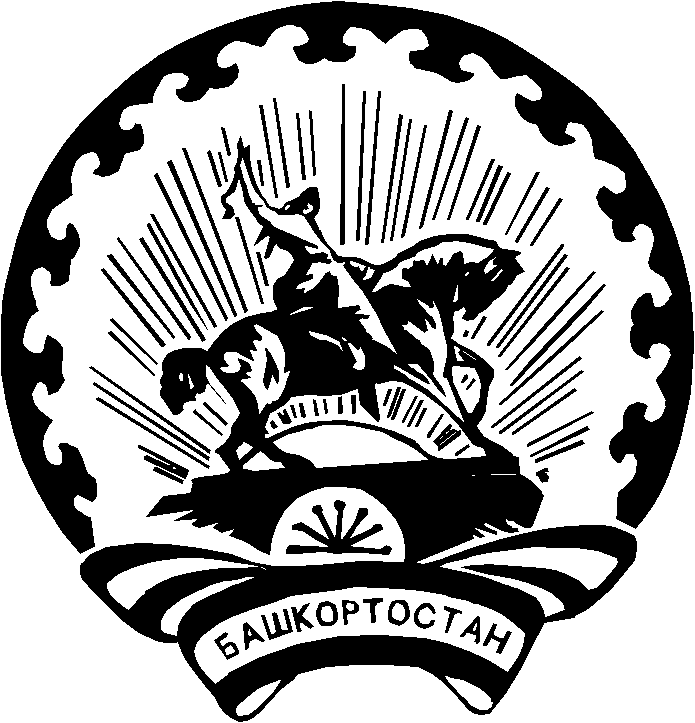 